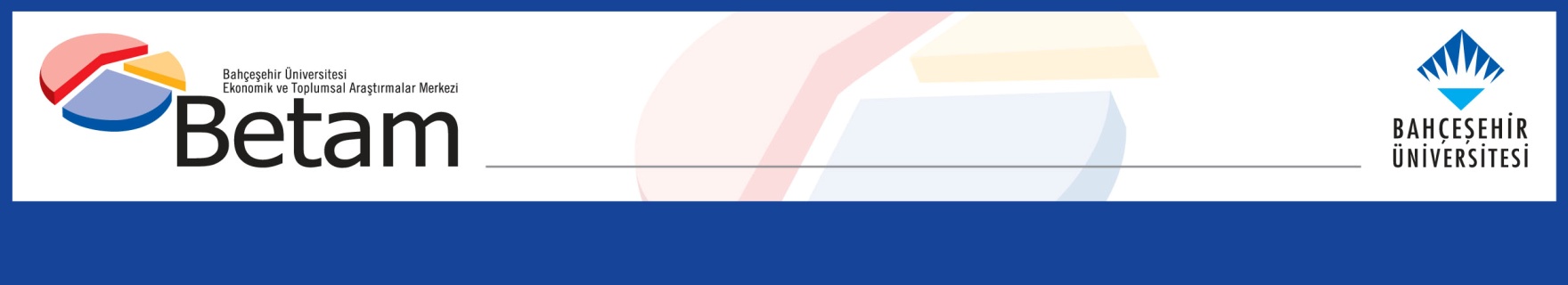 SON DÖRT AYDA İSTİHDAM ARTIŞI 1 MİLYONU AŞTI Seyfettin Gürsel*, Hamza Mutluay** ,Mehmet Cem Şahin***Yönetici Özeti İstihdamda 236 binlik artış ile birlikte işsiz sayısında 2 binlik artış işgücünü 238 bin artırmış, genel işsizlik oranı da Kasım’dan Aralık’a 0,1 yüzde puan düşerek yüzde 11,2 seviyesinde gerçekleşmiştir. Sektörel verilere göre tarım dışı tüm sektörlerde istihdam artışları görülmüştür. Sanayi sektörü istihdam seviyesi 108 binlik artışla 6 milyon 500 bini geçmiştir. Hizmetlerde 134 binlik, inşaat sektöründe de 5 binlik artışlar kaydedilmiştir. Hizmetler sektöründe son dört ayda istihdam artışı 685 bine ulaşmıştır. Tarım sektöründe 10 binlik istihdam kaybı yaşanmıştır. Mevsim etkilerinden arındırılmış kadın işsizlik oranı Kasım’dan Aralık’a istihdam ve işgücünde görülen 142 ve 100 binlik artışlar sonucunda 0,5 yüzde puan azalarak yüzde 13,8’e gerilerken, erkek işsizlik oranı istihdam ve işgücünde görülen 94 ve 137 binlik artış sonucu 0,2 yüzde puan artarak yüzde 9,9’a yükselmiştir. Bu dönemde kadınlarda istihdam artışı işgücüne kıyasla daha güçlü olmuş, erkek işsiz sayısı bir önceki aya göre 43 bin artarken kadın işsiz sayısında 42 binlik azalış gerçekleşmiştir. Bu gelişmeler sonucunda işsizlik oranlarındaki toplumsal cinsiyet farkı 0,7 yüzde puanlık ciddi bir azalışla yüzde 3,9’a gerilemiştir. Bu farkın bir önceki ay yüzde 3,8’den yüzde 4,6’ya yükseldiğini hatırlatmak isteriz.İstihdam 30 milyonu aştıMevsim etkilerinden arındırılmış aylık verilere göre istihdam edilenlerin sayısı Kasım’dan Aralık’a 236 bin artarak 30 milyon 141 bin kişi olarak kaydedilmiş, işsiz sayısı da 2 bin artarak 3 milyon 794 bine yükselmiş ve bunun sonucunda da işgücü 238 bin artarak 33 milyon 935 bine ulaşmıştır (Şekil 1, Tablo 1). Bu gelişmelerin sonucunda Aralık’ta işsizlik oranı 0,1 yüzde puan düşerek yüzde 11,2 seviyesine gerilemiştir.Şekil 1 : Mevsim etkilerinden arındırılmış işgücü, istihdam ve işsizlik oranıKaynak: TÜİK, BetamAlternatif işsizlik oranlarındaki gelişmeler TÜİK tarafından açıklanan alternatif işsizlik oranlarının nasıl hesaplandığı Kutu 1’de açıklanmaktadır. Alternatif işsizlik oranları, işgücü arzından yeterince faydalanılamayan çalışan (zamana bağlı eksik istihdam) ya da işgücü dışına çıkmış ama aslında çalışmak isteyen ve çalışmaya hazır kişileri (potansiyel işgücü) de içermektedir.   Mevsim etkilerinden arındırılmış verilere göre “Genel işsizlik oranı” Kasım’dan Aralık’a 0,1 yüzde puan gerileyerek yüzde 11,2 seviyesinde gerçekleşirken “potansiyel işgücü ve işsizlerin bütünleşik oranı” 0,5 yüzde puanlık artışla yüzde 18,7’ye yükselmiştir. Potansiyel işgücü Kasım ayında 215 bin azalırken Aralık ayında 277 bin artması potansiyel işgücünde istikrarlı bir seyir olmadığına işaret etmektedir. “Zamana bağlı eksik istihdam ve işsizlerin bütünleşik oranı” ise Kasım’dan Aralık’a değişmeyerek yüzde 15,4 seviyesinde kalmıştır. Son iki alternatif işsizlik oranın bileşiminden oluşan “Atıl işgücü oranı” ise potansiyel işgücündeki artış sonucu yüzde 22,1’den yüzde 22,6’ya 0,5 yüzde puan artmıştır. (Şekil 2, Tablo 4).Şekil 2 : Manşet işsizlik oranı ve Alternatif İşsizlik Oranları (%)Kaynak: TÜİK, BetamTarım dışı istihdam 25 milyonu, sanayi istihdamı 6,5 milyonu aştıMevsim etkilerinden arındırılmış verilere göre  Kasım’dan Aralık’a tarım dışı istihdam 246 binlik artışla 25 milyon 82 bine yükselirken (Şekil 3, Tablo 2) tarım dışı işsiz sayısı 62 binlik azalışla 3 milyon 682 bine gerilemiştir. Bu gelişmelerin sonucunda tarım dışı işsizlik oranı da 0,3 yüzde puanlık azalışla yüzde 12,8’e gerilemiştir. Şekil 3 : Mevsim etkilerinden arındırılmış tarım dışı işgücü, istihdam ve işsizlik oranı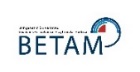 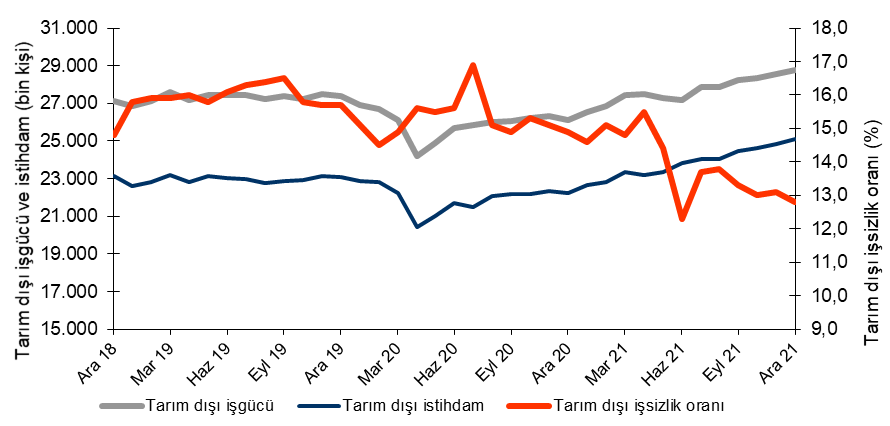 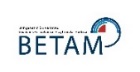 Kaynak: TÜİK, BetamAralık ayında tarım hariç tüm sektörlerde istihdam artışları kaydedilmiştir. Sanayi sektörü istihdamı Kasım’daki 75 binlik artıştan sonra Aralık’ta 108 bin kişi artmıştır. Son dört ayda sanayi istihdamında görülen artış 351 bin olmuş, bunun sonucu sanayi istihdamı seviyesi 6,5 milyonu geçmiştir. Hizmetler sektöründe ise Kasım ayında görülen 101 binlik artıştan sonra Aralık’ta da 134 binlik istihdam artışı kaydedilmiştir. Son dört ayda hizmetler istihdamında artış 685 bin kişidir. İnşaat sektöründe bir önceki ayda görülen ılımlı artış Aralık’ta 10 binlik artışla devam etmiştir. Tarım istihdamında ise 10 binlik düşüş yaşanmıştır. Şekil 4 : Sektörlerin istihdam değişimi (bin kişi)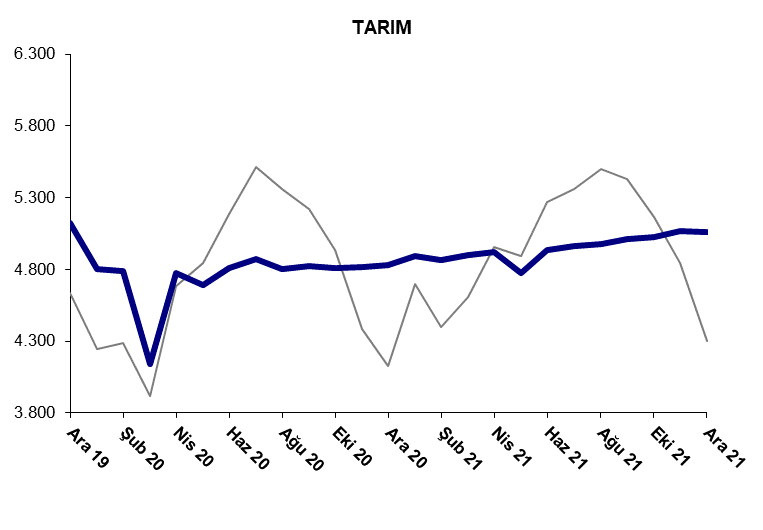 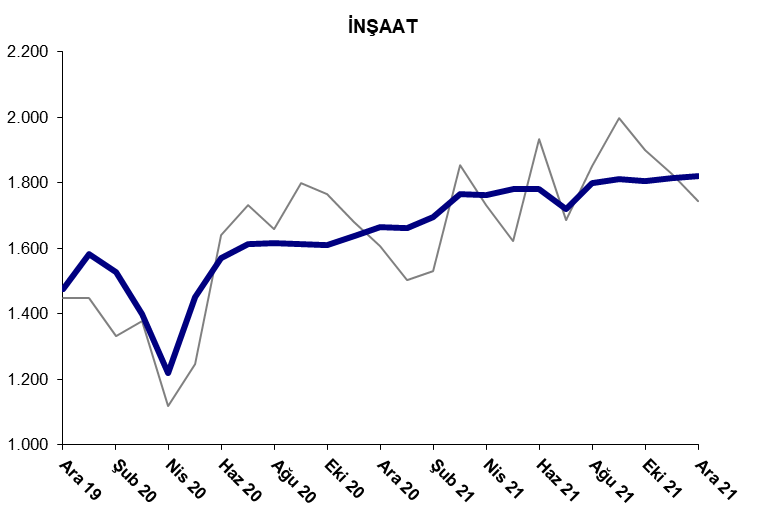 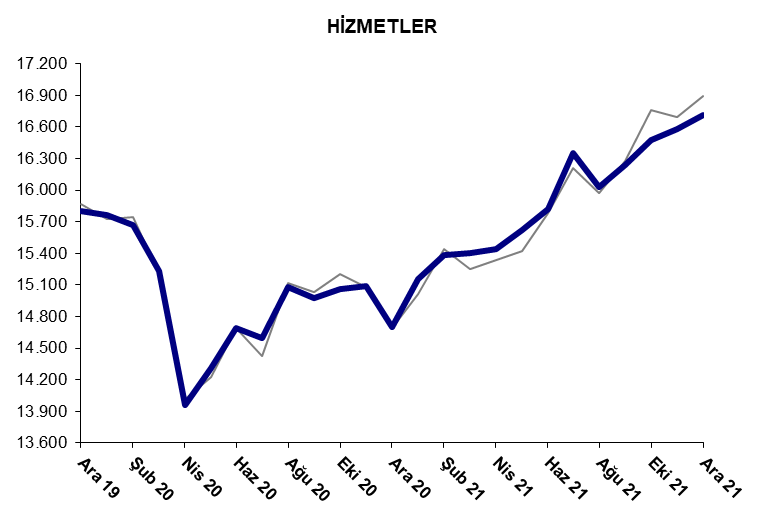 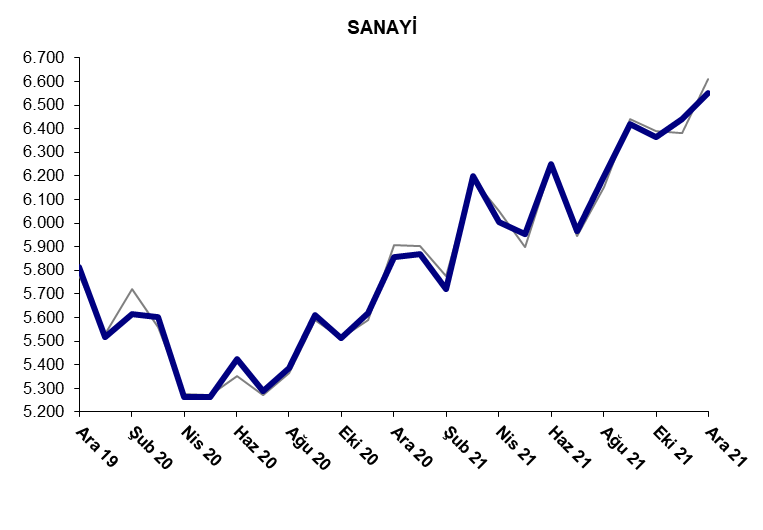 Kaynak: TÜİK, BetamKadın işsizlik oranında düşüşŞekil 5’te mevsim etkilerinden arındırılmış kadın ve erkek işsizlik oranları verilmektedir. Kadın istihdamında son üç aydaki 404 binlik artışa ek olarak Aralık ayında da 142 binlik artış kaydedilmiştir. İşsiz sayısında ise 42 bin azalış gerçekleşmiştir. İşgücündeki artış bir önceki aya kıyasla 100 bin seviyesindedir. Aralık’ta kadın istihdamındaki artışın işgücüne kıyasla daha güçlü olması sonucunda işsizlik oranı 0,5 yüzde puanlık güçlü bir azalışla yüzde 13,8’e gerilemiştir. Bir önceki ay kadın işsizlik oranının yüzde 13,8’den yüzde 14,3’e yükseldiğini hatırlatmak isteriz. Aralık’ta erkek istihdamı 94 bin artarken işsiz sayısı da 43 bin kişi artmış, erkek işsizlik oranı yüzde 9,7’den yüzde 9,9’a 0,2 yüzde puan yükselmiştir (Tablo 5). Bu gelişmeler sonucunda işsizlik oranlarıdaki toplumsal cinsiyet farkı Ekim’den Kasım’a yüzde 3,8’den yüzde 4,6’ya yükseldikten sonra Aralık’ta yüzde 3,8’e gerilemiştir.Şekil 5 : Mevsim etkilerinden arındırılmış kadın ve erkek işsizlik oranları (%)Kaynak: TÜİK,BetamKadın ve erkek istihdam oranları bir önceki aya kıyasla sırasıyla 0,4 ve 0,2 yüzde puan artmıştır. Bu gelişmeler sonucunda Kasım’da yüzde 29,3 olan kadın istihdam oranı Aralık’ta yüzde 29,7’ye yükselmiştir. Kadın istihdam oranı pandemi öncesi seviyesinin (0cak 2020 %27,7)  2,0 yüzde puan üzerindedir. 2018 resesyonu ve pandemi krizinin etkilerinin geçmesiyle de Aralık 2017 pik seviyesine (yüzde 29,8) yaklaşmıştır. Erkek istihdam oranı ise bu dönemdeki 97 binlik istihdam artışı sayesinde 0,2 yüzde puanlık artışla yüzde 64,6 seviyesine yükselmiştir. Erkek istihdam oranı, Temmuz 2018 rekor seviyesinin (yüzde 66,4) 1,8 yüzde puan gerisindedir.Şekil 6 : Mevsim etkilerinden arındırılmış kadın ve erkek istihdam oranları (%)Kaynak: TÜİK,BetamTablo 1 : Mevsim etkilerinden arındırılmış işgücü göstergeleri (bin kişi) *Kaynak: TÜİK, BetamTablo 2 : Mevsim etkilerinden arındırılmış tarım dışı işgücü göstergeleri (bin kişi) *Kaynak: TÜİK, BetamTablo 3 : Mevsim etkilerinden arındırılmış sektörel istihdam (bin kişi) *Kaynak: TÜİK, BetamTablo 4 : İşsizlik Ve Alternatif İşsizlik Oranları (%) Ve Seviyeleri (Bin) *Kaynak: TÜİK, BetamTablo 5 : Mevsim etkilerinden arındırılmış kadın ve erkek genel işgücü göstergeleri (bin)Kaynak: TÜİK, BetamKutu 1: Alternatif İşsizlik Oranları İle İlgili TanımlarZamana bağlı eksik istihdam: Referans haftasında istihdamda olan, esas işinde ve diğer işinde/işlerinde fiili olarak 40 saatten daha az süre çalışmış olup, daha fazla süre çalışmak istediğini belirten ve mümkün olduğu taktirde daha fazla çalışmaya başlayabilecek olan kişilerdir. Potansiyel işgücü: Referans haftasında ne istihdamda ne de işsiz olan çalışma çağındaki kişilerden; iş arayan fakat kısa süre içerisinde işbaşı yapabilecek durumda olmayanlarla, iş aramadığı halde çalışma isteği olan ve kısa süre içerisinde işbaşı yapabilecek durumda olan kişilerdir.İşsiz: Referans dönemi içinde istihdam halinde olmayan kişilerden iş aramak için son dört hafta içinde aktif iş arama kanallarından en az birini kullanmış ve 2 hafta içinde işbaşı yapabilecek durumda olan kurumsal olmayan çalışma çağındaki tüm kişiler işsiz nüfusa dahildir. 1) İşsizlik Oranı = [İşsiz/İşgücü] * 100      2) Zamana bağlı eksik istihdam ile işsizliğin bütünleşik oranı = [(Zamana bağlı eksik istihdamdaki kişiler + İşsizler) / İşgücü] * 1003) İşsiz ve potansiyel işgücünün bütünleşik oranı =   [(İşsiz + Potansiyel İşgücü) / (İşgücü + Potansiyel İşgücü)] * 100     4) Atıl İşgücü Oranı =   [(Zamana Bağlı Eksik İstihdam  + İşsiz + Potansiyel   İşgücü) / (İşgücü + Potansiyel İşgücü)] * 100İşgücüİstihdamİşsizlikİşsizlik OranıAylık DeğişimlerAylık DeğişimlerAylık DeğişimlerAralık 1832.40328.2744.12912,7%İşgücüİstihdamİşsizlikOcak 1932.05827.7374.32213,5%-345-537193Şubat 1932.41927.9234.49613,9%361186174Mart 1932.84828.2954.55313,9%42937257Nisan 1932.33827.9124.42513,7%-510-383-128Mayıs 1932.65628.1924.46313,7%31828038Haziran 1932.56028.1044.45613,7%-96-88-7Temmuz 1932.58128.0524.52913,9%21-5273Ağustos 1932.42927.8774.55314,0%-152-17524Eylül 1932.50427.9364.56814,1%755915Ekim 1932.42228.0524.36913,5%-82116-199Kasım 1932.59528.2444.35113,3%173192-18Aralık 1932.56928.2124.35713,4%-26-326Ocak 2031.84727.6644.18313,1%-722-548-174Şubat 2031.63227.5984.03412,8%-215-66-149Mart 2030.33826.3733.96513,1%-1.294-1.225-69Nisan 2029.09725.2113.88613,4%-1.241-1.162-79Mayıs 2029.62525.7183.90713,2%52850721Haziran 2030.57726.4974.08013,3%952779173Temmuz 2030.81526.3754.44014,4%238-122360Ağustos 2030.88226.8893.99312,9%67514-447Eylül 2030.98427.0263.95812,8%102137-35Ekim 2031.07627.0044.07213,1%92-22114Kasım 2031.22627.1624.06413,0%150158-8Aralık 2031.00627.0533.95312,7%-220-109-111Ocak 2131.59127.5814.01012,7%58552857Şubat 2131.84727.6644.18413,1%25683174Mart 2132.49028.2714.21913,0%64360735Nisan 2132.47428.1324.34313,4%-16-139124Mayıs 2132.19028.1334.05712,6%-2841-286Haziran 2132.20728.7833.42410,6%17650-633Temmuz 2132.88929.0033.88611,8%682220462Ağustos 2132.88229.0023.88011,8%-7-1-6Eylül 2133.29929.4823.81711,5%417480-63Ekim 2133.42929.6803.75011,2%130198-67Kasım 2133.69729.9053.79211,3%26822542Aralık 2133.93530.1413.79411,2%2382362İşgücüİstihdamİşsizlikİşsizlik OranıAylık DeğişimlerAylık DeğişimlerAylık DeğişimlerAralık 1827.14123.1244.01714,8%İşgücüİstihdamİşsizlikOcak 1926.85022.6084.24215,8%-290-516226Şubat 1927.10222.7934.30915,9%25218567Mart 1927.58423.1984.38615,9%48240577Nisan 1927.15822.8134.34516,0%-425-385-40Mayıs 1927.45023.1134.33715,8%292300-8Haziran 1927.43023.0144.41616,1%-20-9979Temmuz 1927.45022.9764.47416,3%20-3858Ağustos 1927.22722.7624.46516,4%-223-214-9Eylül 1927.37222.8564.51616,5%1459451Ekim 1927.25122.9454.30615,8%-12289-211Kasım 1927.47123.1584.31315,7%2202137Aralık 1927.38923.0894.30015,7%-82-69-13Ocak 2026.92622.8604.06615,1%-463-229-234Şubat 2026.68022.8113.86914,5%-246-49-197Mart 2026.12522.2323.89314,9%-555-57924Nisan 2024.21220.4353.77715,6%-1.912-1.797-115Mayıs 2024.88021.0243.85615,5%66858979Haziran 2025.69921.6904.00915,6%819666153Temmuz 2025.87221.5004.37216,9%173-190363Ağustos 2026.01622.0883.92815,1%144588-444Eylül 2026.08722.2003.88714,9%70112-42Ekim 2026.20122.1924.00915,3%114-8122Kasım 2026.31622.3423.97415,1%115150-35Aralık 2026.11622.2253.89114,9%-199-117-82Ocak 2126.56422.6863.87814,6%448461-13Şubat 2126.85322.7984.05515,1%288112176Mart 2127.42823.3694.05914,8%5765715Nisan 2127.46923.2114.25815,5%40-158198Mayıs 2127.28523.3563.92914,4%-184145-329Haziran 2127.19323.8483.34512,3%-92492-584Temmuz 2127.85624.0403.81613,7%664192472Ağustos 2127.87224.0263.84613,8%16-1430Eylül 2128.22724.4733.75413,3%355447-92Ekim 2128.33624.6523.68413,0%108179-71Kasım 2128.58024.8363.74413,1%24418460Aralık 2128.76425.0823.68212,8%184246-62TarımSanayiİnşaatHizmetlerAylık DeğişimlerAylık DeğişimlerAylık DeğişimlerAylık DeğişimlerAralık 185.1505.6301.78715.707TarımSanayiİnşaatHizmetlerOcak 195.1295.1951.67615.737-21-435-11130Şubat 195.1305.3691.65315.7711174-2334Mart 195.0975.6101.71915.869-332416698Nisan 195.0995.3661.59715.8502-244-122-19Mayıs 195.0795.6191.62815.867-202533117Haziran 195.0905.6641.54615.8041145-82-63Temmuz 195.0765.6151.53515.826-14-49-1122Ağustos 195.1155.5901.47215.70039-25-63-126Eylül 195.0805.5191.48615.850-35-7114150Ekim 195.1075.6441.52215.7782712536-72Kasım 195.0865.8481.51715.792-21204-514Aralık 195.1235.8131.47615.80037-35-418Ocak 204.8045.5161.58415.760-319-297108-40Şubat 204.7875.6151.52715.669-1799-57-91Mart 204.1415.6041.39915.228-646-11-128-441Nisan 204.7765.2611.21813.956635-343-181-1.272Mayıs 204.6945.2631.45214.309-822234353Haziran 204.8075.4251.57114.694113162119385Temmuz 204.8755.2871.61314.59968-13842-95Ağustos 204.8015.3861.61715.084-74994485Eylül 204.8265.6101.61414.97625224-3-108Ekim 204.8125.5151.61115.066-14-95-390Kasım 204.8205.6191.63715.08681042620Aralık 204.8285.8571.66614.702823829-384Ocak 214.8955.8701.66115.1556713-5453Şubat 214.8665.7211.69515.381-29-14934226Mart 214.9026.2001.76615.404364797123Nisan 214.9216.0041.76215.44419-196-440Mayıs 214.7775.9521.78015.624-144-5218180Haziran 214.9356.2511.78015.8181582990194Temmuz 214.9635.9661.71916.35528-285-61537Ağustos 214.9766.1981.80016.0281323281-327Eylül 215.0096.4211.81116.2413322311213Ekim 215.0286.3661.80616.47819-55-5237Kasım 215.0696.4411.81616.579417510101Aralık 215.0596.5491.82116.713-101085134İşsizlik Oranı (%)İşsiz Sayısı (Bin)Zamana Bağlı Eksik İstihdam Ve İşsizlerin Bütünleşik Oranı (%)Zamana Bağlı Eksik İstihdam Seviyesi (bin)Potansiyel İşgücü Ve İşsizlerin Bütünleşik Oranı (%)Potansiyel İşgücü (bin)Atıl İşgücü Oranı (%)ToplamAralık 1812,7412913,937517,1170318,26207Ocak 1913,5432214,635818,6201619,76696Şubat 1913,9449615,139918,1167519,26570Mart 1913,9455315,244018,4182719,66820Nisan 1913,7442514,836117,9166119,06447Mayıs 1913,7446314,527217,7160018,56335Haziran 1913,7445614,629818,2179719,16551Temmuz 1913,9452914,932618,3175419,36609Ağustos 1914,0455314,824618,5177519,26574Eylül 1914,1456815,237317,9152318,96463Ekim 1913,5436914,430017,9174718,76416Kasım 1913,3435114,434317,5164018,56334Aralık 1913,4435714,536617,6166918,76391Ocak 2013,1418315,781719,1234821,57348Şubat 2012,8403415,174218,7231420,97090Mart 2013,1396516,191920,5283623,37720Nisan 2013,4388618,2141023,4381627,69111Mayıs 2013,2390718,9169224,1425929,19858Haziran 2013,3408017,1114922,4356925,88797Temmuz 2014,4444018,4123022,6326126,28931Ağustos 2012,9399316,9122621,5337225,18591Eylül 2012,8395816,099921,4340024,38358Ekim 2013,1407217,4133521,9350025,78907Kasım 2013,0406417,0124423,0404926,59358Aralık 2012,7395317,9159723,9454328,410093Ocak 2112,7401020,1234022,9418229,510532Şubat 2113,1418419,6205822,2371028,09952Mart 2113,0421918,0162921,0329625,69144Nisan 2113,4434319,5198921,5336227,09694Mayıs 2112,6405718,7196321,2351226,69531Haziran 2110,6342414,6127818,7319622,37899Temmuz 2111,8388616,1140919,5314023,48435Ağustos 2111,8388014,9101918,8283521,77734Eylül 2111,5381715,1121118,5287521,87903Ekim 2111,2375015,7149818,7307722,88325Kasım 2111,3379215,4139718,2286222,18051Aralık 2111,2379415,4143218,7313922,68365Toplam İşgücü, KadınToplam İstihdam, KadınToplam İşsiz, KadınToplam İşgücü, ErkekToplam İstihdam, ErkekToplam İşsiz, ErkekKadın İşgücü / 15+Kadın İstihdam / 15+Erkek İşgücü / 15+Erkek İstihdam / 15+Aralık 1810.5608.9881.57321.84319.2862.55734,329,272,564,0Ocak 1910.6518.9551.69521.40818.7812.62734,529,071,062,3Şubat 1910.7138.9451.76821.70618.9782.72834,728,971,962,9Mart 1910.7948.9741.82022.05419.3212.73334,929,073,063,9Nisan 1910.7378.9901.74721.60018.9222.67834,629,071,462,5Mayıs 1910.7388.9681.76921.91819.2242.69434,628,972,363,4Haziran 1910.6608.9341.72721.89919.1702.72934,328,772,263,2Temmuz 1910.6998.9461.75421.88219.1072.77534,428,872,062,9Ağustos 1910.6138.8741.73921.81619.0022.81434,128,571,762,4Eylül 1910.6938.9161.77721.81119.0192.79134,328,671,662,4Ekim 1910.6518.9701.68121.77019.0822.68834,128,771,362,5Kasım 1910.7248.9671.75621.87119.2762.59434,328,771,663,1Aralık 1910.6388.8971.74121.93119.3152.61634,028,471,763,1Ocak 2010.3548.6791.67521.49418.9862.50833,027,770,162,0Şubat 2010.1258.6421.48321.50718.9562.55132,227,570,161,7Mart 209.4318.0191.41120.90718.3542.55430,025,568,059,7Nisan 209.1467.8701.27519.95217.3412.61029,025,064,856,3Mayıs 209.2877.9641.32320.33917.7542.58429,425,265,957,5Haziran 209.7138.2171.49620.86418.2802.58430,726,067,559,1Temmuz 209.8098.2711.53821.00618.1042.90231,026,167,858,4Ağustos 209.7928.3561.43621.09018.5322.55830,926,467,959,7Eylül 209.7308.3231.40721.25318.7032.55130,726,268,360,1Ekim 209.7658.3171.44821.31218.6872.62430,726,268,460,0Kasım 209.7718.3681.40321.45518.7942.66130,726,368,760,2Aralık 209.8558.4731.38221.15118.5802.57030,926,667,659,4Ocak 219.9898.5291.46021.60219.0522.55031,326,769,060,8Şubat 2110.1798.6051.57321.66919.0582.61131,826,969,160,8Mart 2110.2728.6121.66022.21819.6592.55932,126,970,862,6Nisan 2110.4168.7821.63422.05819.3502.70932,527,470,261,6Mayıs 2110.2018.6501.55121.98919.4842.50531,826,969,961,9Haziran 2110.3728.9161.45621.83519.8671.96832,327,769,363,0Temmuz 2110.8249.2971.52722.06519.7062.35933,628,969,962,5Ağustos 2110.6519.0941.55722.23119.9082.32333,028,270,463,0Eylül 2110.8179.2691.54822.48220.2132.26933,528,771,163,9Ekim 2110.9379.4261.51022.49320.2532.24033,829,271,064,0Kasım 2111.0869.4981.58822.61220.4072.20434,229,371,364,4Aralık 2111.1869.6401.54622.74920.5012.24834,529,771,764,6